_____________________________________________________________________________________________________________________________________________ПРЕЗИДИУМПОСТАНОВЛЕНИЕ28 апреля 2015 года                               г. Казань                             Протокол № 5 Об итогах выполнения коллективных договоров предприятий, организаций отрасли в 2014 году и заключении коллективных договоров на 2015 год     Президиум Татарстанского республиканского комитета Российского профессионального  союза работников химических отраслей промышленностиПОСТАНОВЛЯЕТ:1. Информацию «Об итогах выполнения коллективных договоров  предприятий, организаций отрасли в 2014 году и заключении коллективных договоров на 2015 год» принять к сведению.2. Профсоюзным комитетам, администрации предприятий, организаций отрасли обеспечить выполнение обязательств, принятых в коллективных договорах на 2015 год.3. Профсоюзным комитетам предприятий, организаций отрасли, в целях повышения эффективности коллективно-договорного регулирования социально-трудовых вопросов в рамках системы «Единая переговорная кампания»:строго соблюдать сроки подведения итогов выполнения и заключения коллективных договоров – до 15 марта года, следующего за отчётным;добиваться от работодателя индексации тарифов и окладов, в зависимости от индекса потребительских цен, повышения реальной заработной платы, сохранения  и  увеличения  социальных  гарантий  работникам,  включения  в коллективные договоры положений отраслевого Соглашения на 2014-2016 годы;своевременно, в течение двух недель после проведения конференции трудового коллектива, предоставлять в Татреском Росхимпрофсоюза протоколы конференций, копии зарегистрированных надлежащим образом коллективных договоров (дополнительных соглашений к коллективному договору), в том числе по дочерним предприятиям и филиалам, чьи профсоюзные организации входят в состав объединённых профсоюзных организаций ОАО «Нижнекамскнефтехим» и ОАО ХК «Татнефтепродукт».4. Татрескому Росхимпрофсоюза: - оказывать постоянную информационную, методическую и правовую помощь профсоюзным комитетам в ходе единой переговорной кампании по заключению коллективных договоров.5. Контроль за выполнением данного постановления возложить на заместителя председателя Татрескома Росхимпрофсоюза Ильина А.Л.  Председатель  Татрескома Росхимпрофсоюза                                                         Т.П. ЛевагинаХимия промышленносты  тармаклары хезмәтчәннәренең  Россия профессиональ союзы ТАТАРСТАН  РЕСПУБЛИКА        ОЕШМАСЫ420012,  Казан,     Мөштәри  ур., 9 ,  Тел.: 236-96-95, 236-99-57, 236-97-34Факс: 236-99-57, 236-19-73                   E-mail: chemprof-rt@mail.ru                      www.chemprof-rt.ru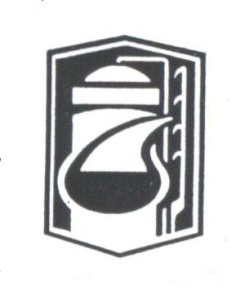  Российский профессиональный союз работников химических отраслей промышленностиТАТАРСТАНСКАЯ РЕСПУБЛИКАНСКАЯ ОРГАНИЗАЦИЯ420012,  Казань,  ул.  Муштари, 9 ,  Тел.: 236-96-95, 236-99-57, 236-97-34Факс: 236-99-57, 236-19-73             E-mail: chemprof-rt@mail.ru              www.chemprof-rt.ru